Құрметті ата-ана, назар аударыңыздар! Карантиндік шараларды сақтайық!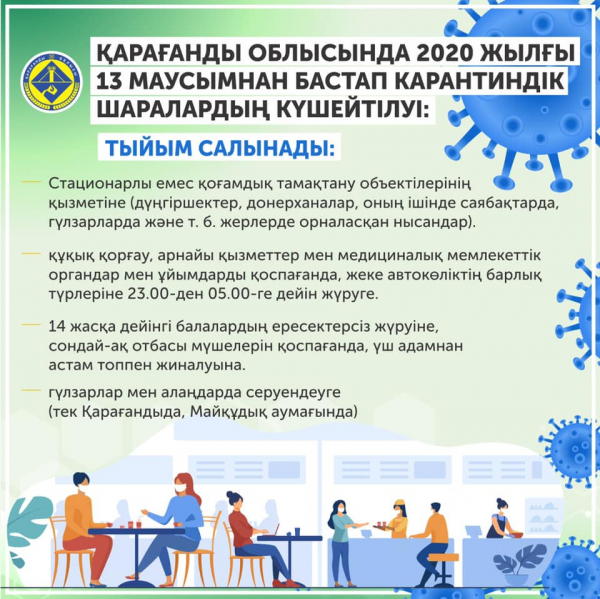 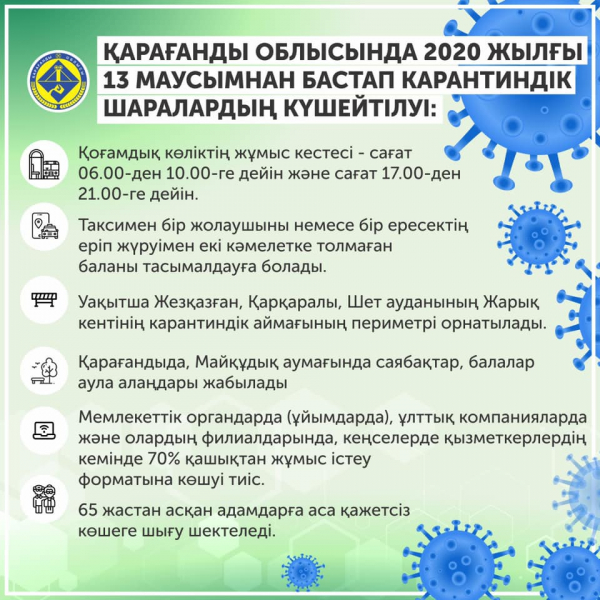 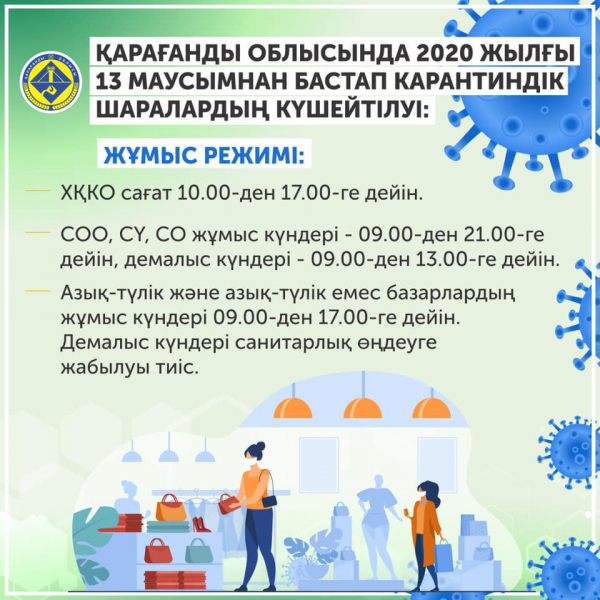 